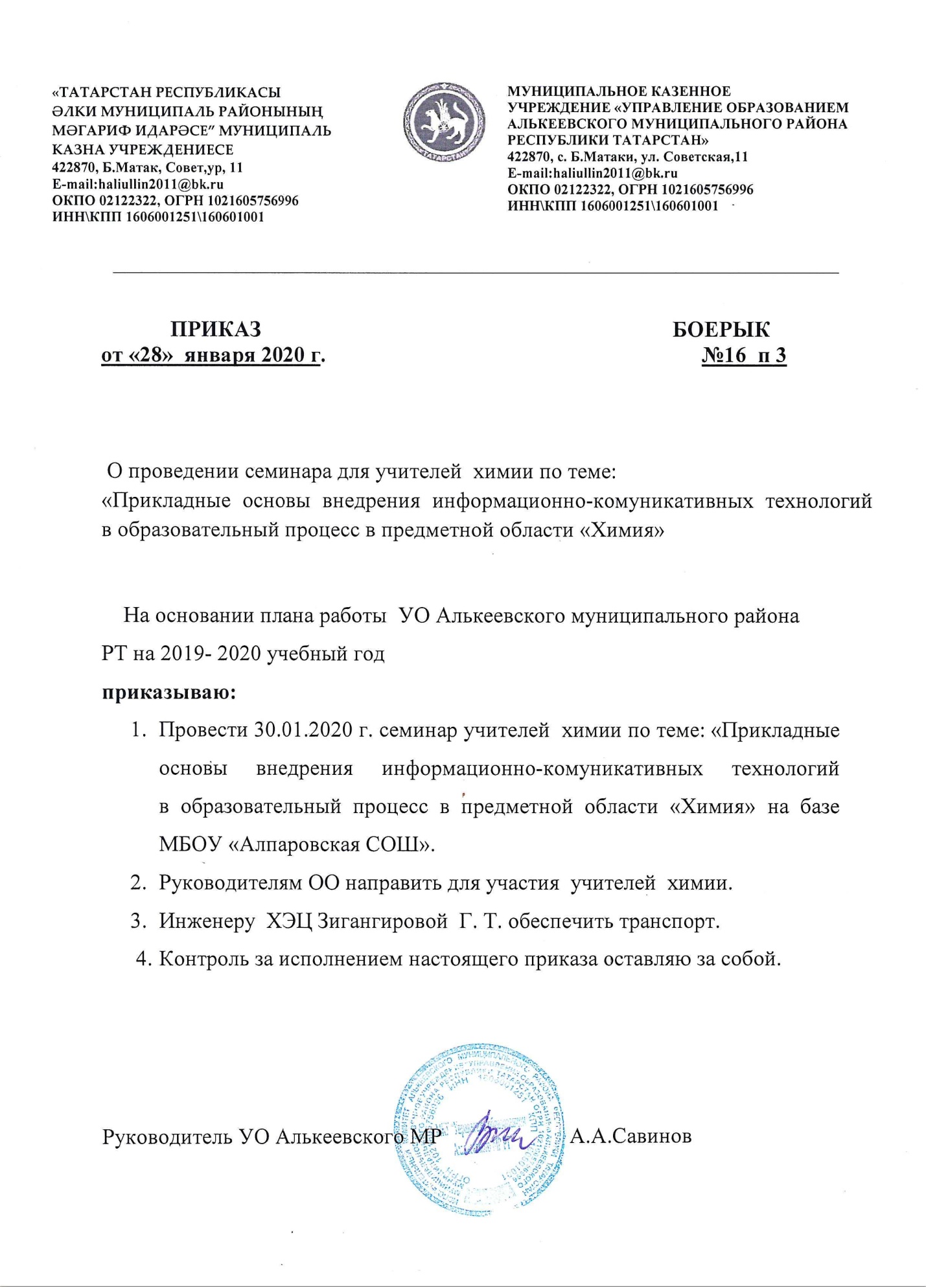 Программа семинаравремяФорма проведения,темакабинетучитель8.30-9.15.Встреча участников семинара,регистрацияЗам.директора по УВДавлетшина Гульназ Нургалиевна9.25-10.10Урок химии  в 8 классе “Оксиды. Номенклатура.Классификация.Физические свойства,получение,применение.”кабинет химииучитель химии Хасаншина Исламия Хазибовна.10.25-11.10Мастер-класс.”Использование  ИКТ- технологий в урочной деятельностина предметах естественно-научного цикла”Мобильный телефон и сервисEduQuizкабинет химииучитель географии и биологии первой категории Сафиуллина Фания Наиловна.11.25-11.50Внеурочная деятельность .Викторина “Химические элементы” 8 класс.кабинет химииучитель химии Хасаншина Исламия Хазибовна.11.55-12.40Круглый стол по теме:»Прикладные основы внедрения информационно-комуникативных технологий в образовательный процесс в предметной области  »Химия» »кабинет  географииМетодист УО Алькеевского МР - Нуруллина Лилия Агзамовна,учителя химии